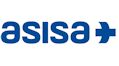 COMUNICAT DE LESIONSEl (1)…………………………., inscrit al Consell Esportiu del .......................... en la temporada 2021-2022  amb data …./…./………, llicència …………………………. D./Da………………………………………………………, amb DNI nº…………………………., nascut/da el dia …./…./………, i domiciliat/da a ………………………………………… ,                         s’ha lesionat el dia …./…./……… a les …. : ….. h. en el centre………………………………………………………………………………. practicant l’activitat esportiva ………………………………………………… o en el desplaçament des de……………………………………………… a …………………………………………………. Per participar en…………………………………………………………………………………..Descripció de l’accident el més detallat possible (zona/es afectada/es, mecanisme de lesió, etc,):Comunicat datat  a………………………………a, ………. de……………………………. del ……………Nom i cognoms del Responsable de l’Equip que signa el present comunicat de lesions.El signant del present document es compromet a obtenir el consentiment exprés de l’esportista que hagi patit les lesions reflectides en el present comunicat, amb l’objectiu que les seves dades s’incorporin a un registre informatitzat titularitat del Prenedor i informar-lo que l’assisteixen els drets continguts en l’art. 5 de la LOPD, podent exercitar-los en qualsevol moment remetent-se al titular del fitxer.(1) Esportista (Benjamí, Aleví, Infantil, Cadet, Juvenil, Júnior, Promesa, Sènior o Veterà), Entrenador o Jutge.Signatura i SegellINFORME MÈDIC PRIMERA ASSISTÈNCIA Metge o Centre Sanitari d’atenció d’urgència/immediata:Després del reconeixement el lesionat presenta: …………………………………………………………………………………………..…………………………………………………………………………………………………………………………………………………………………………………………………………………………………………………………………………………………………………………………….. Havent estat prescrit el següent tractament: ………………………………………………………………………………………..………………………………………………………………………………………………………………………………………………………………..……………………………………………………………………………………………………………………………………………………………….. OBSERVACIONS: ………………………………………………………………………………………………………………………………………………………………………………………………………………………………………………………………………………………………………A …………………………, a …… de ………………….. del ……………….Signat: ……………………………………*La presentació d’aquest comunicat de lesions és imprescindible per la correcta tramitació de l’expedient d’accident esportiu. La no presentació del mateix en 24 hores (dilluns caps de setmana) suposaria la no acceptació del mateix com tal i per tant la no cobertura sanitària pel concert firmat entre el Prenedor  i Asisa.